PRIJEDLOGNa temelju članka 31. stavka 3. Zakona o plaćama u državnoj službi i javnim službama („Narodne novine“, br. 155/23) i članka 31. stavka 2. Zakona o Vladi Republike Hrvatske („Narodne novine“, br.  150/11, 119/14, 93/16, 116/18 i 80/22), Vlada Republike Hrvatske je na sjednici održanoj dana __________ 2024. godine donijelaODLUKUO IMENOVANJU PREDSJEDNIKA I ČLANOVA VIJEĆA ZA PRAĆENJE I UNAPRJEĐENJE SUSTAVA PLAĆA U DRŽAVNOJ SLUŽBI I JAVNIM SLUŽBAMAI.Ovom Odlukom imenuje se predsjednik i članovi Vijeća za praćenje i unaprjeđenje sustava plaća u državnoj službi i javnim službama (u daljnjem tekstu: Vijeće).II.Zadaće Vijeća su praćenje sustava plaća u državnoj službi i javnim službama, analiziranje tržišne konkurentnosti plaća u državnoj službi i javnim službama u odnosu na realan sektor, praćenje financijske održivosti sustava plaća u skladu s fiskalnim okvirom Vlade Republike Hrvatske, praćenje provedbe načela jednakosti plaća i vrednovanja radnih mjesta u skladu s odredbama Zakona o plaćama u državnoj službi i javnim službama („Narodne novine“, br. 155/23 - u daljem tekstu: Zakon), davanje mišljenja na prijedlog uredbi iz članka 14. stavaka 3. i 4. Zakona i preporuke u skladu sa Zakonom.Vijeće predlaže Vladi Republike Hrvatske promjene sustava plaća u državnoj službi i javnim službama odnosno promjenu platne ljestvice, raspona koeficijenata u platnim razredima, dodataka na plaću utvrđenih Zakonom i druge promjene vezane uz sustav plaća u državnoj službi i javnim službama.
III. Predsjednikom Vijeća imenuje se dr.sc. Ivan Malenica, ministar pravosuđa i uprave.Članovima Vijeća imenuju se: Zvonimir Frka-Petešić, predstavnik Ureda predsjednika Vlade Republike Hrvatske;Višnja Tafra, predstavnica Ministarstva pravosuđa i uprave;Nikolina Milić, predstavnica Ministarstva pravosuđa i upraveDražen Opalić, predstavnik Ministarstva rada, mirovinskoga sustava, obitelji i socijalne politike;Anita Zirdum, predstavnica Ministarstva rada, mirovinskoga sustava, obitelji i socijalne politike;Hana Zoričić, predstavnica Ministarstva financija;Marija Pećanac, predstavnica Ministarstva zdravstva;Stipe Mamić, predstavnik Ministarstva znanosti i obrazovanja;Kristina Vlašiček Novoselec, predstavnica Ministarstva kulture i medija;Željko Prša, predstavnik Ministarstva unutarnjih poslova;Andreja Metelko-Zgombić, predstavnica Ministarstva vanjskih i europskih poslova;Helga Svirčić, predstavnica Ministarstva prostornoga uređenja, graditeljstva i državne imovine;Sanja Šprem, predstavnica Matice hrvatskih sindikata;Darko Šeperić, predstavnik Saveza samostalnih sindikata Hrvatske;Katarina Rumora, predstavnica Nezavisnih hrvatskih sindikata.IV. Ova Odluka stupa na snagu danom donošenja, a objavit će se u „Narodnim novinama“.KLASA: URBROJ: Zagreb, 								      PREDSJEDNIKmr.sc. Andrej PlenkovićO b r a z l o ž e nj eZakonom o plaćama u državnoj službi i javnim službama („Narodne novine“, br. 155/23) propisano je da Vlada Republike Hrvatske imenuje predsjednika i članove Vijeća za praćenje i unaprjeđenje sustava plaća u državnoj službi i javnim službama (u daljnjem tekstu: Vijeće), u roku od 30 dana od dana stupanja na snagu Zakona.Vijeće prati sustav plaća u državnoj službi i javnim službama, analizira tržišnu konkurentnost plaća u državnoj službi i javnim službama u odnosu na realan sektor, prati financijsku održivost sustava plaća u skladu s fiskalnim okvirom Vlade Republike Hrvatske, prati provedbu načela jednakosti plaća i vrednovanja radnih mjesta u skladu s odredbama Zakona, daje mišljenja na prijedlog uredbi iz članka 14. stavaka 3. i 4. Zakona i preporuke u skladu s Zakonom.Pored navedenog, Vijeće predlaže Vladi promjene sustava plaća u državnoj službi i javnim službama odnosno promjenu platne ljestvice, raspona koeficijenata u platnim razredima, dodataka na plaću utvrđenih Zakonom i druge promjene vezane uz sustav plaća u državnoj službi i javnim službama.Prema članku 31. stavku 3. Zakona o plaćama u državnoj službi i javnim službama Vlada imenuje predsjednika i članove Vijeća iz reda dužnosnika ili rukovodećih službenika na prijedlog tijela državne uprave nadležnog za službeničke odnose, i to po jednog predstavnika:1. Ureda predsjednika Vlade2. tijela državne uprave nadležnog za službenički sustav3. tijela državne uprave nadležnog za pravosuđe4. tijela državne uprave nadležnog za rad5. tijela državne uprave nadležnog za sustav socijalne skrbi6. tijela državne uprave nadležnog za financije7. tijela državne uprave nadležnog za zdravstvo8. tijela državne uprave nadležnog za sustav obrazovanja9. tijela državne uprave nadležnog za kulturu10. tijela državne uprave nadležnog za unutarnje poslove11. tijela državne uprave nadležnog za vanjske poslove12. tijela državne uprave nadležnog za prostorno uređenje, graditeljstvo i državnu imovinu13. iz svake reprezentativne sindikalne središnjice.S obzirom na djelokrug, Ministarstvo pravosuđa i uprave te Ministarstvo rada, mirovinskoga sustava, obitelji i socijalne politike u Vijeću trebaju imati dva predstavnika. Stoga se predlaže imenovanje predsjednika i članova Vijeća za praćenje i unaprjeđenje sustava plaća u državnoj službi i javnim službama.Provedba ove Odluke neće imati financijski učinak na Državni proračun.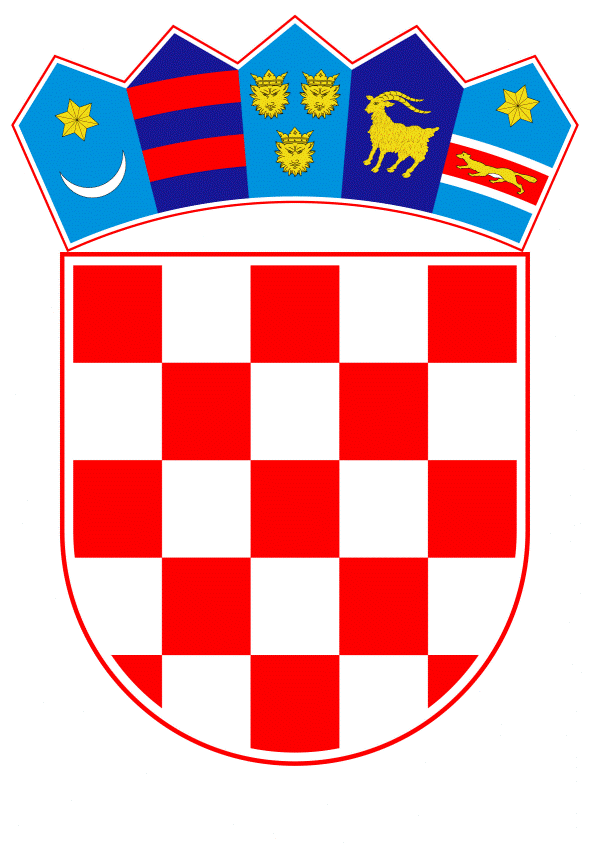 VLADA REPUBLIKE HRVATSKEZagreb, 15. veljače 2024. ___________________________________________________________________________________________________________________________________________________________________________________________________________________________Banski dvori | Trg Sv. Marka 2  | 10000 Zagreb | tel. 01 4569 222 | vlada.gov.hr